Sheltons are Accountants & Business Advisers to businesses expanding internationallyWe are starting up in Singapore – would you like to join us?We offer a rare opportunity to grow and develop, with rapid advancement, working within a small team looking after internationally operating clients, based in modern central offices. This role really suits individuals who yearn to be regularly challenged and work in a globally centric environmentSee also ‘Appendix – what we offer’Position Senior Manager – Accounting / Business Services (Singapore qualified)Competitive salary, above current market ratesWhen and whereCommencement – ASAPSingapore CBDRoleThe role involves:With input from Ned Shelton (based outside Singapore) and the Director in charge of our Sydney office: managing the Singapore office (with just one employee so far)Managing the clients (with the Singapore office staff and initially with colleagues in the Sydney office) With external input where needed: providing tax advice to overseas businesses with operations in Singapore and those who plan to set up operations in SingaporeSupervising tax compliance servicesSupervising the preparation of accounts & financial statementsSupervising payroll servicesSupervising company secretarial workSignificant client responsibility and interaction Acting as director and company secretary of selected clients’ Singaporean companiesAs you develop you would:Assist with recruitment - building the tax teamAssist with bringing in new clients (using leads generated by Sheltons) including preparing fee proposals and engagement lettersProfessional characteristicsEssential characteristics. You must:be a member of (accredited by) the SCTPbe, or can immediately become, a registered qualified individual entitled to file with ACRA (see below under ‘ACRA’)have recent experience with a Singaporean accounting firm (minimum 4 years)have at least 6 years full-time Singaporean experience in a professional adviser role (i.e. with an accounting firm, corporate services provider, etc)have excellent (native/near native) written and spoken Englishhave excellent relevant IT skills, andhave proven skills in client management and staff supervisionACRA. To be a ‘registered qualified individual’ - and be eligible to apply for this position with Sheltons Singapore - you must be eithera public accountant registered under the Accountants Act 2004 a member of the Institute of Singapore Chartered Accountants (‘ISCA’)a member of the Association of International Accountants (Singapore Branch)a member of the Institute of Company Accountants, Singaporea member of the Chartered Secretaries Institute of Singapore; ora corporate secretarial agent; i.e. a person who is carrying on the business of providing corporate secretarial services for one or more companies and has been doing so for at least 3 years in the preceding 5 years; and has been a secretary of a company for at least 3 years in the preceding 5 years.An advantage if you: have a strong tax backgroundare a member of the Chartered Secretaries Institute of Singaporeare a corporate secretarial agent; i.e. a person who is carrying on the business of providing corporate secretarial services for one or more companies and has been doing so for at least 3 years in the preceding 5 years; and has been a secretary of a company for at least 3 years in the preceding 5 years.speak another major languagehave international client exposurePersonal characteristicsSelf-directed, organised and process drivenAnalytical, empathic and enjoys collaboratingMature interpersonal skills and lifelong learnerOutgoing and entrepreneurialWhat we offerGreat opportunities for advancementAn exciting position with an intimate, dynamic, small but globally orientated firmClear opportunities for diverse experiences including taking a strong leadership roleAn opportunity to significantly develop your professional skills and networkClose interaction with overseas-based head offices and with colleagues in offices abroadThe possibility of a brief secondment to an office overseasAbout Sheltons Accountants and Sheltons Groupwww.SheltonsGroup.com Sheltons Group is an accounting and business advisory firm. We are very strong in the area of international tax consulting; we also run courses around the world on international tax for tax advisers and in-house tax staff of MNCs.We currently specialise in working with foreign businesses coming into the countries where we have offices, mostly from Western European countries and North America, but will soon commence assisting Australian and UK-based businesses investing abroad. We cover a wide range of areas for our niche target group.Sheltons Group is completely independent. Apart from Singapore we have offices in Sydney, Copenhagen (since 1995), Malta, London and Milan – and soon in other cities/countries.Contact and applicationsIf this role sounds like you, please submit your cover letter and CV to:Ned Shelton, cc Lucy BeardN.Shelton@SheltonsGroup.com L.Beard@SheltonsGroup.com  Detailed CVs and are very welcome; we also like to hear about your interests and hobbies and your non-work achievements.Please see the Appendix for further details of what we offer.Appendix – what we offerProfile for the position of Senior Manager – Accounting / Business Services – at Sheltons Singapore(Location: Singapore CBD)Close interaction with our clients from many countriesSheltons Accountants works exclusively with internationally operating businessesThese are SMEs (and sometimes larger) from many countries, in particular from North America (especially the US) and Western Europe (especially the UK and Germany)We expect the clients’ Singaporean operations to range from those with substantial operating subsidiaries in Singapore to those merely exporting, or with just a single employee in Singapore Our clients operate in a wide range of business sectorsVariety of workWith the wide range of clients and varied tasks, no two days are the sameAfter a settling in period you would, with the assistance of internal and external resources, be responsible for looking after all aspects of a small select portfolio of clientsClear opportunities for rapid advancementSheltons is a growing firm, with new clients and enquiries coming in every dayWe plan to open offices in several countries in the near futureYou would have the opportunity to grow rapidly with the firmWe would hope that you would eventually be in the position to have new staff working for you and to head up a teamYou would have the opportunity of working in one of our offices abroadAn opportunity to significantly develop – and to develop many skills You would not only be able to cultivate your current skills but we would assist you in developing new skillsWe would actively assist in your development – not only with your technical skills (tax, law, etc) but with your managerial skills, IT skills, etcWe are always very keen to assist our colleagues with external training We conduct international tax training courses all over the world, some of which you would be welcome to attendWe are very strong in international tax and we can assist you in developing knowledge in this areaA very international environment including some international travelYou would work on internationally operating clients, with extensive contact with the client’s head office abroad and with the client’s foreign advisers You would regularly work with your colleagues in our other offices With offices in Sydney, London, Copenhagen and Malta, and new offices to come, there is the opportunity in due course to work at these offices for periods of time as well as to visit clients from around the worldWe expect to open at least 2-3 new offices in other countries in the next 2-3 years, in addition to Singapore Close interaction with colleagues in offices abroadSheltons is a small but growing firm with a very professional but friendly working environmentWe all work as a team and assist our colleagues when required on a daily basisNot only does the local office work as a team but the group works as a team and when required people from one office assist other offices in other countries.An influential position in a friendly teamWe would encourage you to progress to a senior managerial level As you develop we would expect you to have a growing influence on client-related matters You would join a well-functioning and pleasant team of colleagues - and you would be expected to make every effort to maintain that statusWork from modern offices in a central locationCentral. Our Singapore office will be in at serviced offices in a prestigious location in the Singapore CBD (such as Raffles Place/ Downtown Core/Marina Bay)Comfortable. Our forthcoming Singaporean offices will be very comfortable and in modern premises with good communal areas with opportunities for social interaction with staff of other businesses there Lunch. Each Friday Sheltons cover lunch for all employees, the idea being to get out of the office and eat together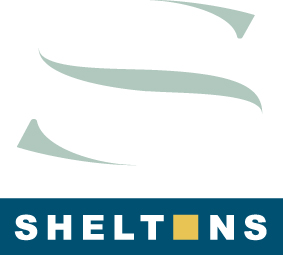 Profile for the position of Senior Manager – Accounting / Business Services – at Sheltons Singapore(Location: Singapore CBD)Profile for the position of Senior Manager – Accounting / Business Services – at Sheltons Singapore(Location: Singapore CBD)Profile for the position of Senior Manager – Accounting / Business Services – at Sheltons Singapore(Location: Singapore CBD)